
Figure 1: Stout Student Association Logo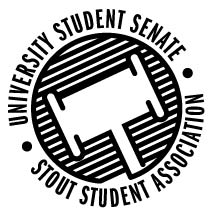 Sustainability Council Meeting Agenda11:15 am Badger Room, Memorial Student Center50th Congress, October 21st, 2019Call to OrderRoll CallGuests: Andrew Klavekoske, Mick Cash, Ethan ReedOpen Forum Approval of the Minutes Unfinished Business New Business Hydroponics System MotionAdditional funding for site studies motionSustainability Events (Mick Cash)Sustainability SummitsEducation by “Plastics by the numbers”Upload sustainability video from orientationMultiple dumpster diving events (dorms)Sustainability challenge/competition between clubs/orgs/departmentsNew ideasAnnouncements AdjournOct. 21st, 2019 Present Absent Excused Director Nadeau Vice Chair LeonhardSenator SchwitzerSenator WisemanAdvisor Rykal